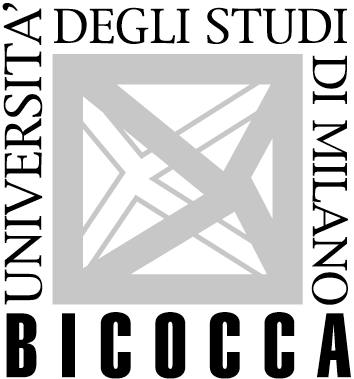 Elezioni del Consiglio Universitario Nazionale18 e 19 settembre 2018UNIVERSITA’ DEGLI STUDI DI MILANO-BICOCCA	Al Rettore dell’Università degli Studi di Milano - BicoccaOGGETTO: Presentazione di candidatura elezioni C.U.N. Il sottoscritto ………………………………….nato a ………………………………………………il………………………..………… C.F…………………………………………….residente a …………………………………………………………………………………………………………inquadrato nel settore scientifico disciplinare……………………………………………………..presso il Dipartimento di ……………………………………………………………………………dell’Università degli Studi di Milano-Bicocca, a norma dell’Ordinanza ministeriale n. 387 del 14 Maggio 2018 per il rinnovo del Consiglio Universitario Nazionale, presenta la propria candidatura per l’elezione a componente del predetto Consesso per l’area disciplinare _________________________	(firma)per autentica _______________________________	(Il Rettore o suo delegato)Milano, Professore di II fasciaArea n. 06 Scienze mediche